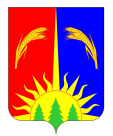 ЗЕМСКОЕ СОБРАНИЕ ЮРЛИНСКОГО МУНИЦИПАЛЬНОГО РАЙОНАПЕРМСКОГО КРАЯРЕШЕНИЕ22.06.2018                                                                                                                № 108В соответствии с Уставом муниципального образования «Юрлинский муниципальный район», в целях эффективности процесса управления муниципальной собственностью, пополнения бюджета муниципального образования «Юрлинский муниципальный район» Земское Собрание Юрлинского муниципального района РЕШАЕТ:1. Внести в прогнозный план приватизации муниципального имущества Юрлинского муниципального района на 2018 год и на плановый период 2019 и 2020 годов, утверждённый решением Земского Собрания Юрлинского муниципального района от 15.12.2017 № 77 следующие изменения:После пункта 10 вставить пункт 11 следующего содержания:2. Направить настоящее решение в Администрацию Юрлинского муниципального района, прокуратуру Юрлинского района, Контрольно - счётную палату Юрлинского муниципального района.3. Возложить контроль за исполнением данного решения на постоянную комиссию по вопросам экономики, налогам и бюджету Земского Собрания Юрлинского муниципального района.4. Настоящее решение вступает в силу со дня его опубликования в информационном бюллетене «Вестник Юрлы».Председатель Земского СобранияЮрлинского муниципального района                                                      А.И. ПикулевГлава Юрлинского муниципального района                                          Т.М. МоисееваО внесении изменений в прогнозный план приватизации муниципального имущества Юрлинского муниципального района на 2018 год и на плановый период 2019 и 2020 годов 11Нежилое здание (здание № 1, этажность: 2), кадастровый номер 81:04:0820019:89, год постройки 1972, площадь 360,2 кв.м.Пермский край, с.Юрла, ул.Коммунаров, д. 9На основании отчёта об оценке2018